ПРАВИЛА ПОНАШАЊА У ШКОЛИ  ТОКОМ  ТРАЈАЊА ПАНДЕМИЈЕ COVID-19      Родитељ свако јутро пре поласка у школу, мери детету температуру.У школу се НЕ ДОЛАЗИ уколико је телесна температура повишена.Родитељ доводи децу до школе и НЕ УЛАЗИ у њу.Ученици долазе у школу по предвиђеном распореду звоњења, без  непотребног задржавања у школи и школском дворишту, пре и након часова.Родитељи и деца одржавају дистанцу од најмање 1,5 м од осталих присутних.На уласку у школску зграду ученике дочекују наставници.Ученици у колони, један по један, поштујући дистанцу, са маском на лицу, ОБАВЕЗНО, дезинфикују обућу и руке и одлазе у своју учионицу ( коју неће мењати све док трају прописане мере).У току малог одмора ученици НЕ ИЗЛАЗЕ из своје учионице, осим кад морају у тоалет, уз претходну дозволу наставника.На великом одмору не стварати гужву, одржавати дистанцу.Коришћење маске:Маска се носи од уласка у зграду, до своје клупеПравилно се држи на лицу, да прекрива уста и носОбавезно се користи приликом одговарања и сваког разговораОбавезно се користи приликом било ког кретања ван клупе, одласка на велики одмор или тоалетПрепоручује се ношење маске све време боравка у школи.Коришћење тоалета: колико кабина тоалет има, толико деце може да уђе. Остали, уз поштовање дистанце, чекају у реду испред. Обавезно је прање руку у трајању од 20 секунди водом и сапуном или дезинфекционим средством, на бази 70% алкохолаРуке прати при уласку у школу, пре јела, после одласка у тоалет, након обављања респираторне хигијене, после игре...Препорука је да се на почетку, ужина не доноси у школу, да се оброци обаве код куће. Уколико постоји оправдана потреба да дете једе током боравка у школи, ужина се НЕ СМЕ делити са другим ученицима.                                                                                                           ДИРЕКТОР ШКОЛЕ                                                                                               Милан Татић_______________________OСНОВНА ШКОЛА „ВЕЉКО ПЕТРОВИЋ“         БЕГЕЧУл. Краља Петра I бр. 36Тел/фах: 021/2998-009E – mail: begso@open.telekom.rsБрој: 730/20Датум: 27.08.2020. године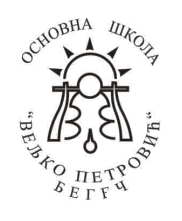 